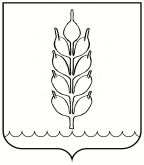 Проект       П О С Т А Н О В Л Е Н И Еадминистрации Новоселицкого муниципального округаСтавропольского края____________2022 г.           с. Новоселицкое                               №  ____О внесении изменений в состав  комиссии по вопросам финансирования расходов бюджета Новоселицкого муниципального округа Ставропольского края, не относящихся к приоритетным, утвержденный постановлением администрации Новоселицкого муниципального округа Ставропольского края от 01 февраля 2022 года №58В связи с кадровыми изменениями в администрации Новоселицкого муниципального округа  Ставропольского края, администрация Новоселицкого муниципального округа Ставропольского округаПОСТАНОВЛЯЕТ:1. Внести изменения в состав комиссии по вопросам финансирования расходов бюджета Новоселицкого муниципального округа Ставропольского края, не относящихся к приоритетным, утвержденный постановлением администрации Новоселицкого муниципального округа Ставропольского края от 01 февраля 2022 года №58 следующего содержания:1.1 ввести в состав комиссии: 1.2 позицию:заменить позицией:Контроль за выполнением настоящего постановления оставляю за собой.Настоящее постановление вступает в силу со дня его обнародования.ГлаваНовоселицкого муниципального округаСтавропольского края	   		          		                   О.С.БезменовПроект вносит: финансовое управление администрации Новоселицкого муниципального округа Ставропольского краяНачальник финансового управленияадминистрации Новоселицкого муниципального округаСтавропольского края                                                                                                                                  Я.Э. ХачиянПроект визируют:Управляющий делами администрацииНовоселицкого муниципального округа Ставропольского края                                                            О.И.Привалова         Начальник отдела правового, кадрового обеспечения и профилактики коррупционных правонарушений администрации Новоселицкогомуниципального округа Ставропольского края                                                                                        О.В. АнненкоНачальник организационно-протокольногоотдела администрации Новоселицкогомуниципального округа Ставропольского края                                                                                        В.Ю.Жижерина                                 Проект подготовил:Начальник финансового управленияадминистрации Новоселицкого муниципального округаСтавропольского края                                                                                                                                  Я.Э. Хачиян«Безменов Олег СергеевичГлава Новоселицкого муниципального округа Ставропольского края, председатель комиссии»«Федотова Татьяна ИвановнаВременно исполняющий полномочия главы Новоселицкого муниципального округа Ставропольского края, председатель комиссии»«Федотова Татьяна ИвановнаПервый заместитель главы администрации Новоселицкого муниципального округа Ставропольского края, заместитель председателя комиссии».